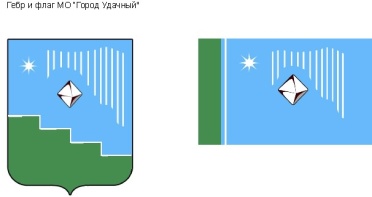 Российская Федерация (Россия)Республика Саха (Якутия)Муниципальное образование «Город Удачный»Городской Совет депутатовIV созыв                                 VIII СЕССИЯРЕШЕНИЕ17 мая 2018 года                                                                                          		    №8-5О внесении изменений в решение городского Совета депутатов МО «Город Удачный» от 27 декабря 2017 года № 5-4 «О порядке оплате труда работников органов местного самоуправления муниципального образования «Город Удачный» Мирнинского района Республики Саха (Якутия)»В соответствии с Федеральным Законом от 6 октября 2003 года № 131-ФЗ «Об общих принципах организации местного самоуправления в Российской Федерации», руководствуясь Бюджетным кодексом Российской Федерации, учитывая бездотационный характер бюджета МО «Город Удачный», городской Совет депутатов МО «Город Удачный» решил:Внести следующие изменения в решение городского Совета депутатов МО «Город Удачный» от 27 декабря 2017 года № 5-4 «О порядке оплате труда работников органов местного самоуправления муниципального образования «Город Удачный» Мирнинского района Республики Саха (Якутия)»:1) часть  3 приложения 3 изложить в следующей редакции:  «3. Ежемесячная надбавка для работников за сложность, напряженность и высокие достижения в труде устанавливается в пределах фонда оплаты труда в размере от 40 до 120 процентов от должностного оклада».Настоящее решение подлежит официальному опубликованию (обнародованию) в порядке, предусмотренном Уставом МО «Город Удачный».Настоящее решение вступает в силу со дня его официального опубликования (обнародования).Контроль исполнения настоящего решения возложить на комиссию по бюджету, налоговой политике, землепользованию, собственности (Иващенко В.М.).И.о. главы города__________О.Н. Балкарова18 мая 2018 годадата подписанияИ.о. председателя городского Совета депутатов__________В.М. Иващенко